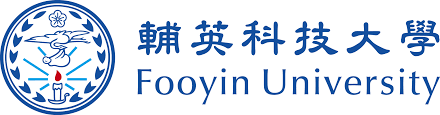   多元升等經驗分享會 議程表 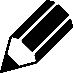 活動日期: 106年2月14日(星期二)活動時間: 下午13:00-16:30活動地點: 輔英科技大學 - B棟‧鵬圖人文大樓6樓‧微觀教室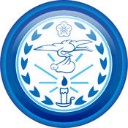    主辦單位:       輔英科技大學‧人事室校內平面圖活動地點: B棟-鵬圖人文大樓  6樓  微觀教室           (圖上已有標示↓)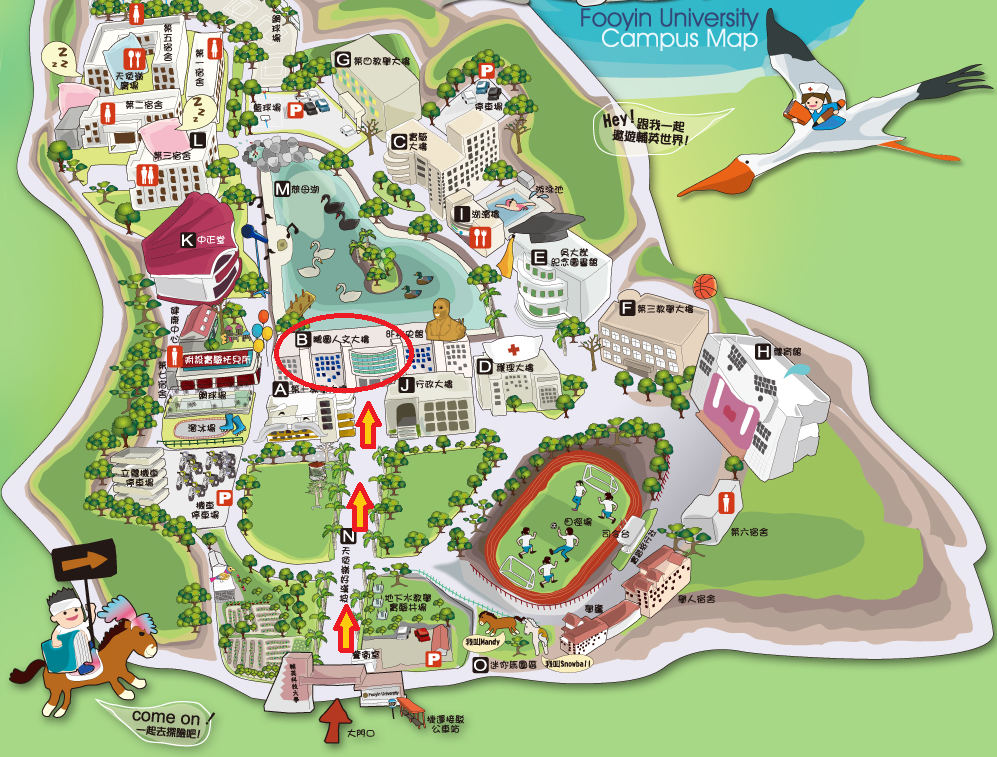 活動時間議程內容議程內容13:00-13:20報 到報 到13:20-13:30開幕式-長官致詞輔英科技大學 教務處 林清和教務長輔英科技大學 人事室 林冠群主任開幕式-長官致詞輔英科技大學 教務處 林清和教務長輔英科技大學 人事室 林冠群主任13:30-14:30多元升等經驗分享馬偕醫學院 李靜芳 副教授14:30-14:50休息 & 茶敘休息 & 茶敘14:50-15:50多元升等經驗分享輔英科技大學 張月萍 副教授15:50-16:30經驗交流經驗交流16:30賦 歸賦 歸